   OSNOVNA ŠKOLA VUGROVEC-KAŠINA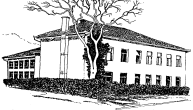 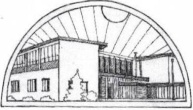 10362 KAŠINA, Ivana Mažuranića 43, p.p.1,  01/2055-035,  01/2056-837, MB: 3324281,                           OIB: 43748649227  E-mail:  ured@os-vugrovec-kasina.skole.hrKašina, 7. rujna 2023.	Temeljem Zakona o pravu na pristup informacijama (25/13, 85/15), ravnatelj najavljuje31. SJEDNICU ŠKOLSKOG ODBORA	koja će se održati 11. rujna 2023. s počekom u 19,00 sati u zbornici Matične škole Kašina u Kašini, Ivana Mažuranića 43.	Predloženi dnevni red:Verifikacija zapisnika s 30. sjednice Školskog odboraDonošenje Pravilnika o izmjenama i dopunama Pravilnika o raduDavanje prethodne suglasnosti ravnatelja na zasnivanje radnih odnosaDonošenje Odluke o davanju u zakup prostora ŠkoleRaznoRavnatelj, v.r.Vladimir Vuger, prof.